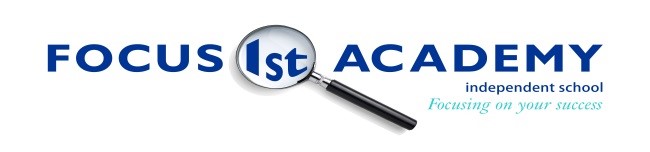 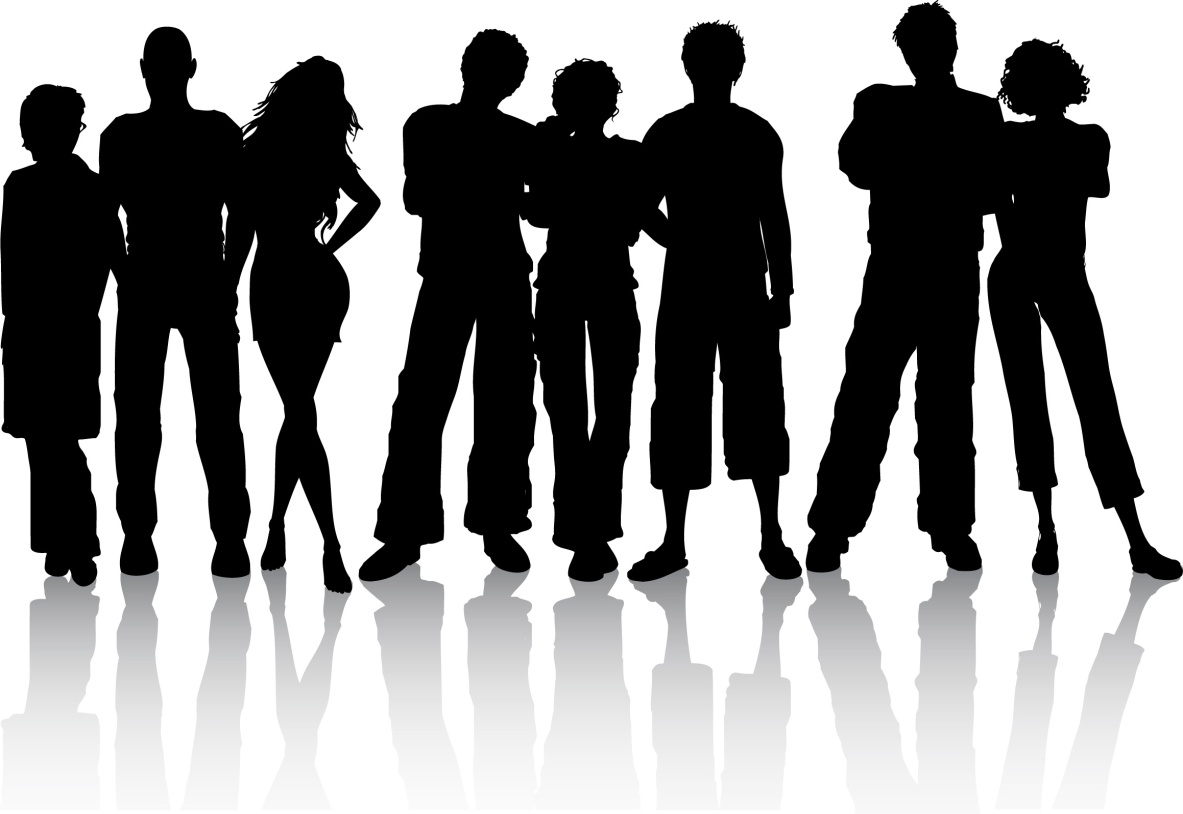 Focus 1st Academy is committed to safeguarding and promoting the welfare of children and young people and expects all staff and volunteers to share this commitment!Working in Partnership with  & Local Authorities since 2000Accredited  Status 2014 (Registration N0. 308/6003)ContentsFocus Inception	3Focus Ethos	3Educational Visits Policy	4Basic principles	4Responsibilities	4Health and safety	5Educational Value	5Parents and information	5Procedures for organising an educational visit	6General Information	6Preliminary Planning	6Insurance	7Preliminary Visit	7A preliminary visit should establish at first hand:	7Staffing	8Financial Arrangements	9Calculating Costs	10Further Liaison with Parents	10Student Behaviour and Supervision	11Risk Assessments	11Information and final arrangements	12On departure and during the visit	13Communication	13First Aid	13Transport	14Supervision on Transport	14Other Transport:	14Emergencies	15Emergency Procedures	15After the visit	16Focus InceptionFocus 1st Academy was set up in the year 2000 using European Social Fund to provide education and training and to-date has defied all the odds and was awarded the  status in August 2014.  This enables us to work in partnership with schools and local authorities to provide an alternative method of education for 14 to 16 year olds. Our student referrals are some of the most vulnerable young people and it is our duty to ensure that they are equipped with the appropriate skills and qualifications to ensure full participation within the modern workplace. Our team of professionals consisting of tutors, tutor assistance, pastoral support staff and mentors to nurture the students ensuring our work-based-learning approach alongside a variety of techniques are utilised and compatible to ensure the prevention of social and economic exclusion prior to adulthood which is underpinned through the subjects delivered whilst in classroom environment as well as on an individual basis.  Focus EthosOur programme fulfils the need of students who are disengaged from academic studies and may be exhibiting behavioural problems as a result. Our hands-on approach to learning creates an inspirational motivation for students wishing to pursue a career via the vocational route. The students are taught methods on how to improve their social skills in preparation for work/apprenticeship schemes and/or further education by learning in real-life situations and participating in sports, art and drama to express emotions. We believe that all individuals have a certain quality, which is sometimes concealed due to lack of confidence, mixed sentiments or disabilities. As such, recognising and coming to terms with barriers is a small part of the conflict, we are certain that all individuals are aware of their own weaknesses; the most vital part is engaging with professionals and adhere to individual training plans set which in turn prepares our students for economic and social integration into adulthood.Educational Visits PolicyThis policy has due regard to the DfE Guidance, Health & Safety Advice on Legal Duties and Powers for Local Authorities, Headteacher and Staff.  It also draws on the previous guidance Health and Safety of Students on Educational Visits (HASPEV). Focus 1st Academy believes in the educational and social value of school trips. School visits are an integral part of school life, furthering the education of the students. They support the social or academic needs of the students. The school aims to give students experience of a number of curricular and extra-curricular off-site visits during their time at the school.Basic principlesResponsibilitiesThe Headteacher bears ultimate responsibility; all staff liaise with her concerning the arrangements and follow the guidelines in this policy.Teachers who plan a day or residential visit are designated as the group leader and, as such, have responsibility to make sure the visit is properly organised.The group leader is responsible for completing a full risk assessment of the trip.  This must be approved by the Headteacher before the trip can go ahead.Focus 1st Academy’s Behaviour Policy applies to all students on off-site visits.  The group leader is responsible for good behaviour on all visits.The group leader (designated by the Headteacher) will be responsible for co-ordinating and delegating tasks to all staff participating in the visit.Staff accompanying students on visits will have appropriately designated responsibilities and a clear itinerary of events.The group leader will complete a visit evaluation form after the visit, reporting back to the Headteacher any problems/issues and particular successes.Health and safetySafety is the prime consideration when planning or carrying out a school trip; all appropriate health & safety and child protection procedures must be followed. All risks will be assessed and reported prior to the event and any possible measures towards safety and welfare undertaken.Staffing will adhere to recommended supervisor: student ratios (see Educational Visits Procedure Checklist for details).  The group leader will consider whether the nature of the activities requires the normal ratios to be exceeded.The staffing of every off-site visit must include an adult who has an appropriate first aid qualification.  Appropriate first aid provision will be available at all stages of the trip.Teachers, assistants and volunteers accompanying school trips will be suitably record checked and appropriately trained in procedures.All transport arrangement and venues will be checked for suitability and safety beforehand.Risk assessments will be completed and approved for all aspects of the trip.Educational ValueFor curricular visits, a clear aim and objective must be identified by the group leader and clearly communicated to the other accompanying adults.Visits are not taken in isolation.  Students are well prepared for the visit and, subsequently, put the experience to good effect as a stimulus for work in class.  Parents and informationAt the start of each academic year parents are asked to sign a consent form for their child to participate in regular off-site activities such as visits to local sports amenities, churches and for sports fixtures against other schools.  Such events do not then require further parental consent but are otherwise regulated by this policy. Parents will be notified of the details of all other school visits in advance and permission for any school trip must be received from parents/guardians in writing prior to the visit date.  Parents will be told specifically if a day visit involves a return to school after the end of the normal school day.Parents will be required to notify the trip leader of their child’s special or medical needs and of any other considerations affecting the welfare and safety the child and of staff and other students. Parents are also asked to sign a consent form for emergency medical treatment.For residential visits and trips overseas the school will hold an information meeting for parents and students at the early stages of planning.  An information meeting may be held for other visits as appropriate.Students’ emergency contact details, medical information and any other relevant information will be collected prior to the visit.  This information will be taken on the visit.Costs for visits will be calculated in advance.  Parents will be notified of the cost of the trip well in advance where this is not absorbed by the school.  All trips must be paid for prior to departure.  Focus 1st Academy  will not make profit on any curricular-based visits.Procedures for organising an educational visitGeneral InformationEarly planning is essential for any visit. Plans for residential visits and overseas trips are formulated well in advance. All off-site visits and activities must be approved by the Headteacher, Marina Savva who is kept fully informed throughout the planning stages.  Residential visits and trips overseas must be authorised by the Proprietor, who must be kept informed of progress in planning to facilitate continued approval.Activities of an outdoor pursuit or adventure nature must be within the ability of the student participating and the accompanying staff.Preliminary PlanningAn outline plan is presented to the Headteacher, Marina Savva for approval prior to more detailed plans being made.  Once outline permission has been granted and any particular conditions set, one or more meetings of the proposed staff involved will be held to formalise the administration and organisation of the visit.  Specific duties, and the names of the students for whom each person is responsible, are identified if necessary.Discussions will take place with the Headteacher about any other school events or trips which may be occurring at a similar time in order to establish a balance.Once the trip is approved, parents will normally be informed and provided with as much information as is appropriate. Greater detail will be expected for trips overseas or involving overnight stays.  Preparing for such trips will include an information meeting for parents.The provision of information to parents will normally include the following, as appropriate:Information about accommodationItineraryEmergency Contacts/Medical FormsStaffing/Grouping DetailsPersonal Items/luggage requirementsInsurance DetailsFinance ArrangementsSpending MoneyInformation about the coach company and any other transport arrangementsInsuranceThe group leader will liaise with the Headteacher, Marina Savva to check that insurance cover for all student and adults involved in visits is appropriate. Extra insurance cover may be needed for residential visits, trips abroad and any activities of a hazardous nature. If insurance cover is not provided by the commercial centre or Tour Company, it is arranged by the bursar/Headteacher and added to the cost of the visit. All parties are provided with precise details of the insurance policy, so that there is no doubt about the cover and, in particular, what eventualities fall outside such cover.Preliminary VisitExcept in the case of repeated visits, an exploratory visit by the group leader or another designated member of the accompanying staff is usually made. In the case of repeat visits, the group leader should contact the venue(s) to establish that there have been no significant changes to the premises or arrangements, which may affect the organisation of the visit.A preliminary visit should establish at first hand:That the venue is suitableThat the venue can cater for the needs of students and staffAn assessment of potential areas and levels of risk, completing Risk Assessment with details being given to the Headteacher.  This will incorporate any risk assessment provided by the venue/tour operatorFamiliarity with the area before taking students Information concerning staff qualifications, if not already knownSuitable checking of staff at the venue to ensure that they are suitable to work with student.In certain circumstances, for example when all the activities are run by the centre’s own staff, to whom the risks and area are well known, a preliminary visit is not always necessary. Nevertheless, a visit may be needed to establish such matters as a safe place for a picnic lunch, the safe use of toilet facilities, distances to walk from car parks etc.If it is not possible to make a preliminary visit, every endeavour must be made to acquire information about the accommodation and the area, before the visit.If a preliminary visit has not taken place, as a matter of priority when the party arrives, a member of staff inspects the facilities and accommodation and any areas where there might be dangers or potential hazards.  Where necessary, risk assessments are then reassessed.StaffingThe group leader will liaise with the Headteacher, Marina Savva to ensure that the adult-student ratios for the visit are appropriate. These will take account of:Appropriate legislationThe ages of the student involvedWhether the nature of the activity and/or the students involved require the ratio to be exceeded. A common example is activities involving water. Normal Minimum Guidelines (group leaders should assess risk and alter accordingly):In normal circumstances, all adults accompanying a visit will have enhanced DBS clearance.  If an adult does not have such clearance, his or her participation must be approved by the Headteacher following a risk assessment. In such situations, the group leader must make necessary arrangements so that the adult does not have any unsupervised access to the student.  For visits which involve students working with staff at another venue or organisation, the group leader must obtain written confirmation from the organisation that it has undertaken all appropriate checks on its staff and that they are appropriately qualified and suitable to work with students.  The centre may make a statement to this effect in its publicity materials.When planning an activity involving caving, climbing, trekking, skiing or watersports, the group leader must check that the provider holds a licence as required by the Adventure Activities Licensing Regulations 2004 (for England, Scotland and Wales). The staff must include both men and women. The Headteacher, Marina Savva has the discretion to waive this requirement in the case of the youngest students, depending on the nature of the trip.  Staffing must be appropriate, in terms of ratios and qualifications, to cope with any student on the trip with special or individual medical needs.The group leader should liaise with the Headteacher, Marina Savva to discuss cover arrangements back at school as necessary for all adults involved in the visit; classes to be covered in the absence of staff, work set, duties needing cover etc.Financial ArrangementsRecords of all payments by individual students are kept by the leader and Bursar. At the Bursar’s discretion, residential visit payments may be made in stages.  All payments should be made by cheque or bank transfer. Payment by the school in advance for trip costs will be made by the Bursar. For payments and other sundry expenses during the visit, including, if appropriate, issuing of pocket money, the group leader should make appropriate arrangements with the Bursar. Similarly the group leader should liaise with the Bursar when foreign currency is required.  The group leader must ensure maximum security for money, passports and other valuable documents before and throughout the visit.Calculating CostsFactors to be taken into account in calculating the cost of the trip include:Travel, transport and parkingEntrance fees for staff and studentsHire of equipment (for activities)InsurancePreliminary visitsExtra staffing and supply cover at schoolMealsMaterialsRewards, incentives, prizes for students’ work, conduct etc.Spending moneyContingency fundFurther Liaison with ParentsIn some cases it may be more appropriate to combine this stage with the provision of information, noted to parents, above)It is imperative that parents are given full and complete written details regarding the organisation and administration of a visit.  This will normally include:Activities and venuesSpecialist equipment and/or clothing necessary for activitiesPacked meal requirementsTeachers/leaders, their experience and expertise when requiredTotal costs and methods for paymentInsurance cover, including medical cover and exemptionsPassport requirements, if any.A signed parental consent form must be obtained for each participating student, agreeing to emergency treatment and medication to be given if needed and for staff to act in loco parents.Student Behaviour and SupervisionThe group leader has responsibility for the good conduct of students on the trip.  All accompanying adults have a duty of care.  Teachers should be briefed that they are in loco parentis at all times on the visit and thus are legally responsible for the well-being and safety of the student and also for their behaviour, which should be impeccable at all times.Students should never be on their own, but always remain in a group, and must be supervised by an adult at all times.  Groups and their leaders should be decided in advance and well publicised.  On residential visits, close supervision of the students in the hostel, centre or hotel during the night must be maintained.  Adults’ rooms must be located in close proximity to the student’s rooms.  Staff should be allocated “on call” responsibilities on a rota basis and those adults should refrain from the consumption of alcohol in order to be able to perform their duties properly in the case of an emergency.Risk AssessmentsThe school’s arrangements for risk assessments on off-site visits are as follows:For the peace of mind of all staff involved, and that of the school management, trips and visits will only be approved after an assessment of the risks involved has been carried out.  Risk assessment is the normal day to day activity which we undertake without conscious effort, such as crossing roads, driving etc.  The risk assessment forms enable the group leader to apply the same thought processes to the trip being planned.  What is required is an understanding of the potential risks involved and the actions required to minimise those risks.  Completing the forms will better enable the school to safeguard the student, thus giving the group leader peace of mind. If you, as group leader, feel unsure about anything, please ask.The group leader will prepare written risk assessments for individual visits and activities. The given form, and the bank of risk assessments for repeated activities (travelling by public transport, crossing the road, escorting student along a footpath at a roadside etc.) are available from the school office should help group leaders to consider the ‘risk factor and plan contingency measures to prevent or deal with such eventualities. (Where necessary, staff training will be provided).  Final authorisation for each visit will be made by the Headteacher and only then if he is satisfied that an adequate risk assessment has been carried out.  In order that the safety of students and staff can be as thorough as possible, the following time scales must be adhered to. At least 1 week prior to the tripRisk Assessments, including those from the place to visited, handed to Headteacher with a completed Off Site Visits Form, list of students involved, details of any particular requirements for students with special or medical needs, parental consent forms and all letters sent to parents.  This will form part of the information file detailed under “information and final arrangements” below.In the event of consent forms not being returned by the specified time, the student will not be allowed to travel.At least 2 full days before the tripThe risk assessments and forms noted above, having been checked and signed by the Headteacher should be copied for the staff on the trip and the school office.In the case of residential visits and trips taking place outside term time, these should also be copied to the nominated contact at school (if this is not the Headteacher). Staff on the trip (excluding the Leader who should be in possession of them all) need only the consent forms of the student in their care for the trip.It is the responsibility of the group leader to check that all the consent forms and medical details for each student have been successfully collected by the deadline.  It is the responsibility of the Headteacher to give final consent to the trip going ahead after reading the Risk Assessment.If there are any worries or uncertainties, the group leader should always ask the Headteacher or Bursar for help.  Information and final arrangements Final details of the visit, including the final version of the risk assessment, must be submitted to the Headteacher for approval one week before the visit. This information will be retained for future reference. The group leader holds the same information for the duration of the visit and checks immediately prior to departure for any late changes, for example due to student illness or absence.  Such changes are noted and an amended copy submitted to the Headteacher.  As a minimum, the information should include details of:ItineraryContact pointsstudents’ and staff emergency contactscontact information for staff while on the tripcopies of Parental Medical Consent Formsspecific information about any student with individual special or medical needs, including their medical plans as appropriatecopies of any insurance documents, contracts, etcemergency proceduresrisk assessmentsOn departure and during the visitCommunicationThe group leader must take a working mobile phone (one can be provided by the school if notified in advance) and must ensure that the school has all the necessary contact information for each stage of the trip.In advance of the trip, students should be given clear safety instructions based upon the nature of the activities and the associated risks.First AidAll accompanying adults must be familiar with the school’s first aid and medication policy, a copy of which should be included in the group leader’s information file.On departure the group leader must collect the First Aid kit for school visits from the reception. This must be returned to the reception after the visit together with details of any items used.The group leader must also ensure that any special medical equipment or medication to meet individual student needs, such as inhalers, Epi-pens, etc, are taken on the trip.The regulations for the reporting of accidents (RIDDOR) apply to educational visits and can be found in the school’s first aid and medication policy.When the trip involves the use of a venue which provides first aid facilities, the group leader must ensure that all adults are aware of the arrangements and the location of first aid points.TransportIt is the school’s policy that only coaches with seat belts are booked.  Vehicles used should comply with the current requirements on seat belts. All seats should be forward facing and seat restraints should comply with legal requirements. Occasionally a trip may be organised to a country where legislation does not require coaches to be fitted with seatbelts and such a coach may not be available. In such circumstances the group leader must endeavour to book a coach fitted with seat belts and must do everything possible to ensure the safety of staff and students.  Parents must be made aware of such circumstances.Supervision on TransportAt least two members of staff should supervise the students getting on and off the coach – one on the coach and one by the steps.A roll call must be taken at regular intervals, including each occasion when students embark and disembark.Students should not sit on the first two seats facing the front window or next to the emergency exit.Staff should sit at intervals spaced through the coach to ensure proper supervisionAll students must be settled before setting off and must wear their seat belts throughout the journey, unless told to remove them in an emergency.The group leader should delegate an adult to check for lost property and litter when the group leaves the coach.At least one qualified teacher should be on each coach or minibus and have a mobile phone with them.Other Transport:If school staff use their own cars to transport student they must have appropriate car insurance. Staff concerned must liaise with the Bursar to establish whether such transportation is covered by the school’s or their own insurance. If the latter, documentary proof must be provided to the Bursar.  Specific written permission must be obtained from parents.  Other than in exceptional circumstances, a teacher should never use his or her own car to transport a single student.If parents are transporting student, their cars should be fully insured; relevant legislation relating to students sitting in the front and the use of booster seats must be followed. Seatbelts must be worn. Specific written permission must be obtained from parents and documentary proof of insurance must be provided to the bursar.  Parents should be fully informed of the time and place to collect the student.A staff mobile phone should be taken to the event in case of emergency.It is the responsibility of the group leader to look after students not collected after a visit.  The students must not be left unsupervised and appropriate efforts should be made to contact parents if no information has been received about their late arrival.  Reference should be made to the school’s policy for the failure of a parent to collect a child.For transport by other means (train, ferry, aeroplane etc.) detailed risk assessments must be included in the overall risk assessment for the trip.EmergenciesDespite the best planning and organisation, emergencies that require immediate response by the leaders sometimes occur. Whilst still controlling and supervising the rest of the group, leaders should contact the appropriate emergency/rescue service immediately. Emergency ProceduresIf an accident or other emergency occurs, the group leader or supervisor should do the following:Assess the situation.Safeguard the uninjured members of the group.If there are injuries, establish immediately the names of the injured people and the extent of their injuries.Attend to the casualty/ies, liaising with the group’s trained first aider.Inform the emergency services and everyone who needs to know, about the accident.Follow the school’s first aid and medication policy as appropriate including, when possible, the procedures for recording the accident and contacting parents.Notify the police if necessary.Share the problem; advise all other group staff that the accident/emergency procedure is in operation.  Make sure every member of the group is accounted for. Ensure that the injured are accompanied to hospital, preferably by an adult whom they know.Ensure that the rest of the group understands what has happened, is adequately supervised and kept together.Inform Focus 1st Academy and pass on all the details, including names of casualties, their injuries, action taken and names of others involved.  If abroad, contact the British Embassy/Consulate, if advisable.Notify insurers, especially if medical assistance is required.Notify tour operator.Ascertain telephone number for future calls.As soon as possible, write down accurately relevant facts and witness details.Preserve any vital evidence.Keep a written account of subsequent events, times and contacts after the incident.Complete accident forms.No-one in the group should speak to the media. All media enquiries should be politely referred to the Headteacher.No-one in the group should discuss legal liabilities with other parties.As soon as possible, liaise with the school’s appointed lead first aider to fulfil the school’s legal requirements in relation to reporting of accidents (RIDDOR).After the visitAfter the visit the group leader must complete a visit evaluation form, which is submitted to the Headteacher.  The views of other adults accompanying the visit should be taken into account.  This should identify any area for improvement, including the guidance on organising trips, and should also highlight the successes of the trip.The risk assessment for the visit should be reviewed to enable any necessary improvements to be made for future visits.  Where relevant, the experience of the trip should be used to improve the school’s bank of generic risk assessments.It is expected that the majority of trips are organised to stimulate and motivate students in aspects of the curriculum.  Follow-up class work should therefore be undertaken.It may also be appropriate to organise an assembly or a meeting for parents after the trip enabling the students to share their experiences and their follow-up work and for photography and video footage to be displayed. Staff and students will contribute towards the evaluation of the trips/visits in order to improve practice. Created: August 2014Date for review:August 2015June 2016June 2017July 2018June 2019July 2020September 2021June 2022By Headteacher3 to 4 adults for every 15-20 students, depending on the nature of the trip.